Эколого-географический турнир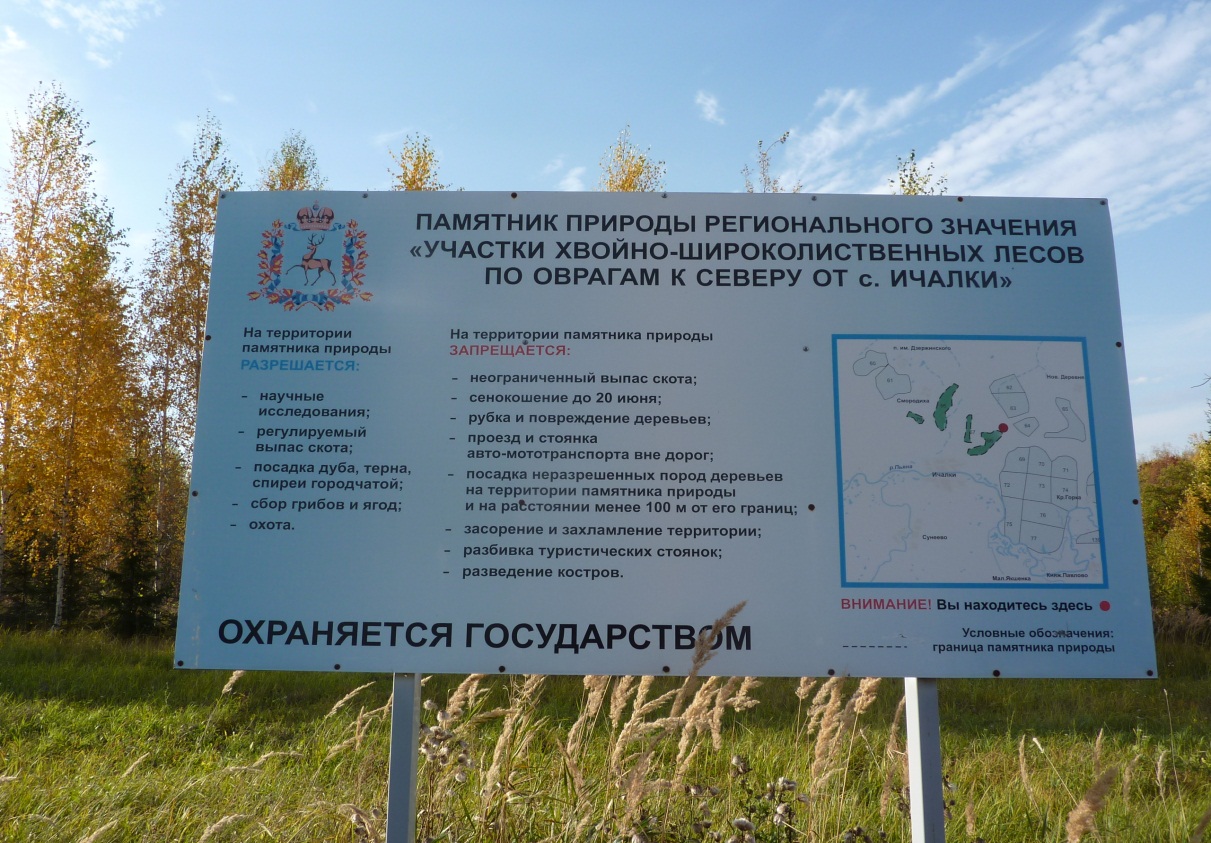 Информация о памятнике природы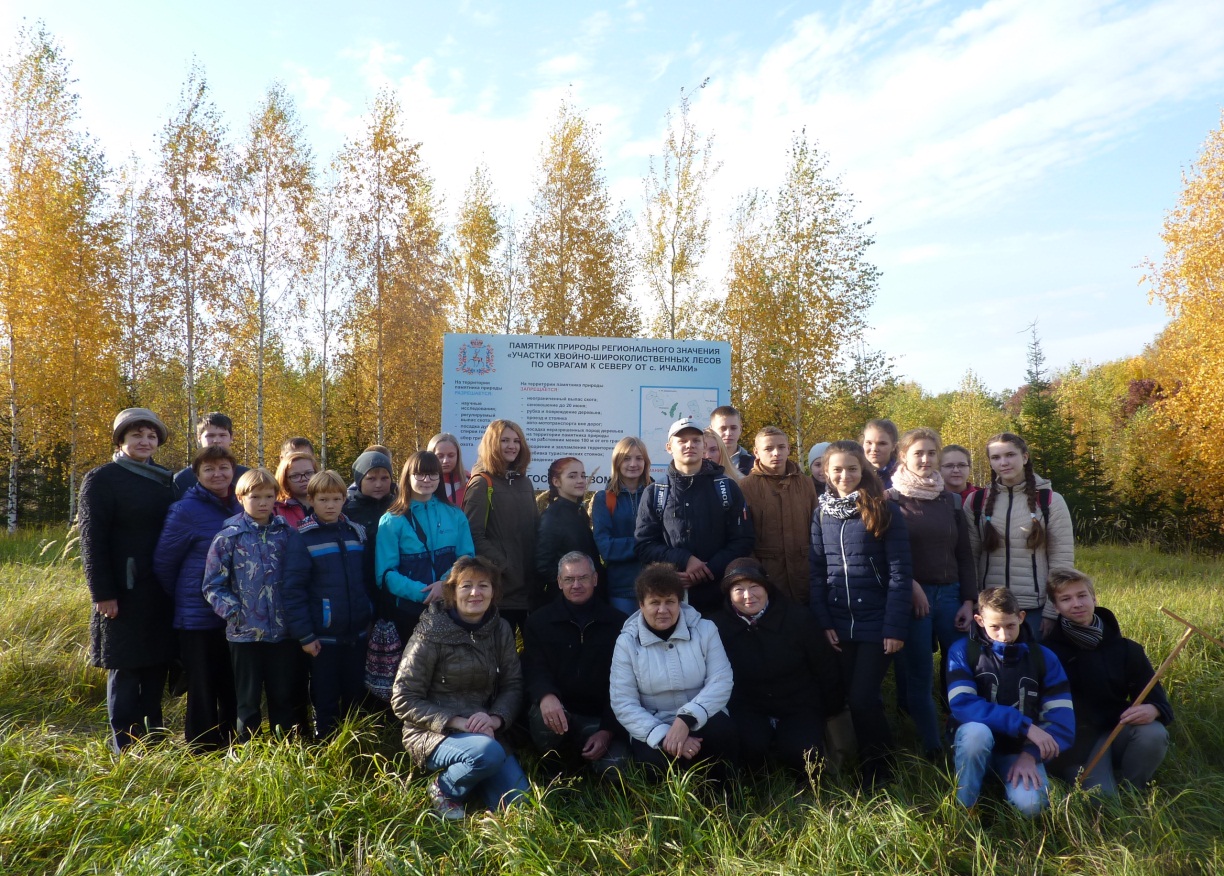 Участники конкурса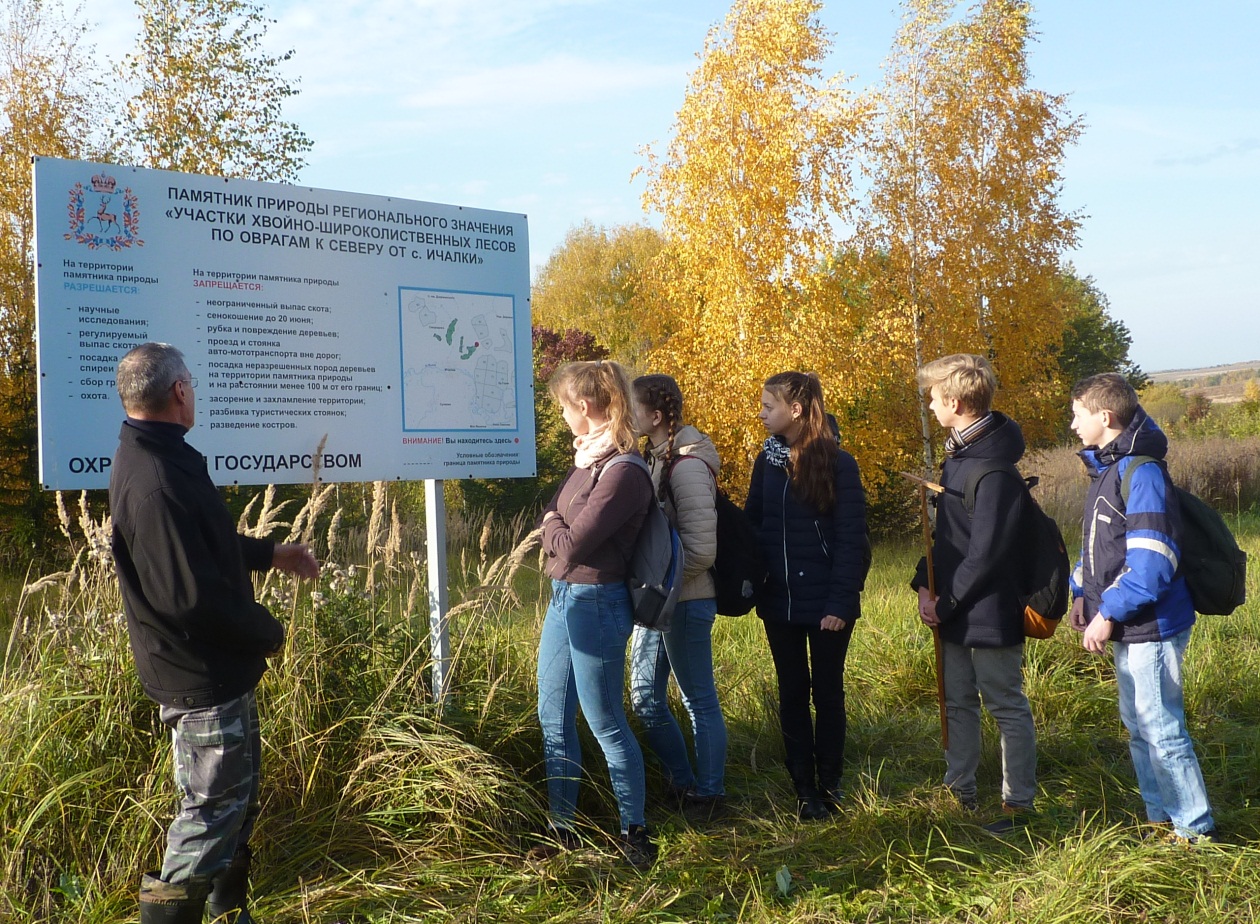 Рассказ о памятнике природы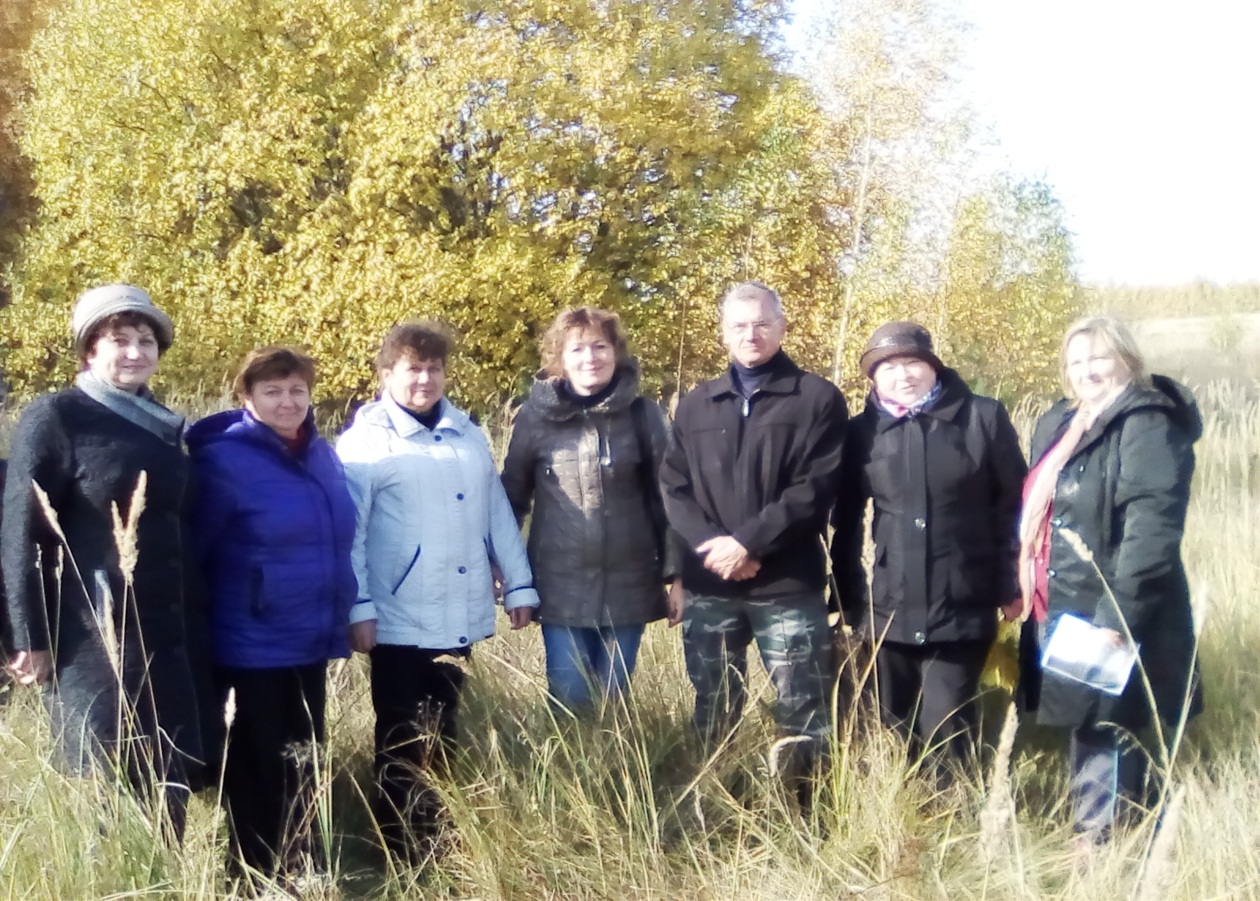 Организатор конкурса и учителя-наставники